PUBLIC NOTICENews media information  202 / 418-0500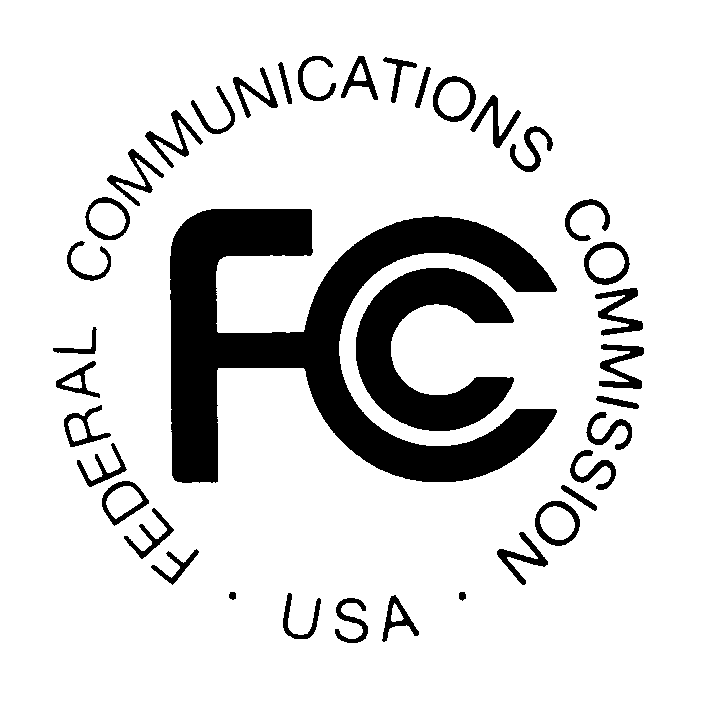 Fax-On-Demand  202 / 418-2830TTY  202 / 418-2555Internet:  http://www.fcc.govftp.fcc.gov		Federal Communications Commission		445 12th St., S.W.		Washington, D.C. 20554				                                                                			DA 15-681June 10, 2015PUBLIC SAFETY AND HOMELAND SECURITY BUREAU ANNOUNCES REGION 5 (SOUTHERN CALIFORNIA) PUBLIC SAFETY REGIONAL PLANNING COMMITTEE TO HOLD 700 MHZ REGIONAL PUBLIC SAFETY PLANNING MEETINGWT Docket 02-378	The Region 5 (Southern California) 700 MHz Public Safety Regional Planning Committee (RPC) will hold its next meeting on Thursday, July 16, 2015, beginning at 1:00 p.m. (PST) at the Old Spaghetti Factory, 111 N Twin Oaks Valley Road, San Marcos, California 92069.  The agenda for this meeting includes:Vote on proposed plan changes to implement the new General Use channels andTrunked Deployable channels (FCC 14-172, PS Docket No. 13-87)Open public comment timeNew businessThe Region 5 700 MHz Public Safety RPC meeting is open to the public.  It is essential that public safety agencies in all areas of government, including state, municipality, county, and Native American Tribal, and non-governmental organizations eligible under Section 90.523 of the Commission’s rules, 47 C.F.R. § 90.523, be represented in order to ensure that each agency’s future spectrum needs are considered in the allocation process.  Administrators who are not oriented in the communications field should delegate someone with this knowledge to attend, participate, and represent their agency’s needs.All interested parties wishing to participate in the planning for the use of public safety spectrum in the 700 MHz band within Region 5 should plan to attend.  For further information, please contact:David Buchanan, Chairman Region 5 700 MHz Public Safety RPC11009 Hawkridge RoadYucaipa, California 92395(909) 633-9336davidg_bu@yahoo.com- FCC - 